June 12, 2022 THE MOST Holy TrinitySign-up schedule for proclaimers for the month of June weekends is at the back of the church.  Please sign up for a mass you will be attending.Weekday masses Wednesday-Friday (June 15th – June 17th) @ 9:00 a.m. Weekend Mass TimesSaturday 5:00 p.m.  (English)  Sunday 9:00 a.m. (bilingual)  11:00 a.m. (English)ADORATION –FRIDAY, June 17thCheck out our website and check it regularly! www.saintvitalparish.com Baptism Preparation CourseAre you expecting a child in the near future? Consider taking Baptism Preparation now while you are waiting for the birth of your son or daughter. The classes are for parents and sponsors (godparents). Attending now eliminates the need to find baby-sitters, rearrange feeding schedules etc. plus it adds to the joyful anticipation of your new arrival. Parents wishing to register for the next courses which will be held on Monday, June 13th at 7:00 pm please call the parish office. If you are the last person leaving the Church, PLEASE make sure ALL LIGHTS (upstairs and downstairs) are turned off, Security system is armed and doors are securely locked.PARISH PICNICSaint Vital Parish is having a picnic on Sunday, June 26th after the 11:00 mass.   The parish will supply hamburgers and hot dogs.  We would ask that each family provide a potluck dish of either an appetizer, salad, or dessert.  Also, bring a lawn chair.  To assist us in our planning please let us know if you will be attending by signing up at the back of the church with your name and the number attending. You can also reply with your numbers via e-mail at st.vitalchurch@shaw.ca   We would like to have these numbers by JUNE 19th.  The Knights of Columbus have graciously agreed to cook the meat.  We will need some extra help with set up before the 11:00 mass and help with the clean up.   If you can help out please sign your name on the sheet at the back of the church.  We look forward to seeing many of you there!Mass IntentionsSaturday, June 11th – SI Shane MacDonaldSunday, June 12th (9:00 a.m.) – † Edwin CrookWednesday, June 15th – SI Janelle MacDonaldThursday, June 16th – SI Fr. ArlanFriday, June 17th – SI Dana MacDonaldSunday, June 19th – (9:00 a.m.) – † Guy Rodrigue† = Repose of the Soul   SI = Special IntentionPlease pray for the people of Ukraine as they suffer an unprovoked and unjustified attack by Russian military forces.Prayer for Ukraine
O God of love, we pray for the people of Ukraine,
the frail and the elderly,
the women and children who are left alone,
grieving families with loved ones who have fallen,
and the multitudes who have lost everything. O God of peace, how we long that violence will cease,
that the machines of war,
will be transformed into implements of peace.
Be with the leaders of this world,
that their decisions will be keenly oriented
towards a just and lasting peace.O God of compassion, open our hearts,
to care for the refugees who may come to our shores
and the needy stranger in our midst.
For Christ’s sake. Amen.
Mother d'Youville School would like to thank Saint Vital Parish for joining us in our fundraising efforts over Lent and Easter for our sister school, Pangawe Primary in Tanzania.Throughout the school year, MDY partnered with Chalice Canada to raise money to purchase desks and chairs so each of the over 750 students at Pangawe Primary can have their own space to learn.Although we had a slow start in our fundraising efforts, and $8000.00 seemed like a huge goal… we are so happy to share that, with your help, we’ve raised over $7,000 and we are still counting!Thank you so much for helping us support the students of Pangawe Primary in Tanzania.God bless you all!Scent Free Makes Sense We would like the parish to be sensitive to folks with allergies and refrain from wearing perfume and aftershave at Mass. Thank you in advance for your consideration.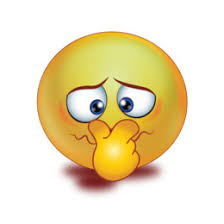 Our Lady of the Hill Knights of Columbus will be selling Sobey and No Frills gift cards after all masses on the weekend.  The Knights of Columbus will be holding a pancake breakfast after the 9:00 & 11:00 a.m.  Masses on Sunday, June 12th.K of C Food Bank DriveK of C Food DriveThe Knights of Columbus will hold its monthly food drive in support of the Leduc Food Bank the weekend of June 25-26.  Please drop your donation in the bin in the Church vestibule. Thanks to all the Parishioners who have been supporting this effort over the months.  The needy of Leduc County thank you as well.On Friday June 17, 2022 from 1 pm to 3:30 pm we will be holding a Called to Protect training session.  This is a requirement for all volunteers.   The workshop will take place over Zoom.  It will be approximately 2.5 hours long.  Please share this with your volunteers for registration. Here’s the link for the Registration: https://forms.gle/htZYnoyqBzFSK77F6﻿Star of the North Retreat Centre, www.starofthenorth.ca, 780-459-5511
Star Garden Planting Season The Star of the North is developing a urban garden focused on increasing access to fresh produce for those in need within our community. We are looking for volunteers to help us plant hundreds of seeds in early June. Enjoy getting your hands dirty and learning about no-till, mulch-based gardening techniques. Contact our garden coordinator, Clint Porritt at programs@starofthenorth.ca or 780-459-5511 to get involved.
Let God Rise Up! An 8-Day Silent Retreat The invitation to enter stillness, refresh your spirit, and renew your relationship with our loving God awaits you in this summer retreat. Prayer, daily reflections, individual spiritual direction, Eucharist, healthy meals, walking trails, and rest are all elements of this retreat. Sunday, July 3 to Sunday, July 10. Cost: $900. Phone 780-459-5511 or register at www.starofthenorth.ca/silentThe Foundation needs golfers, join us today,The Annual Newman Golf Classic will celebrate its 30th Anniversary this summer and we want you to be part of it. We invite you to combine your love of the game with your love of the Lord, and join us on Monday, July 11 at the spectacular Blackhawk Golf Club for this highly anticipated event. For more information and to review registration form or sponsorship matrix to find the sponsorship opportunity that is right for you, please visit www.caedm.ca/golf or contact Anna Jaremko at golf@caedm.ca 780-952-6437. CATHOLIC YOUTH CAMPSCamp Ministry in the Catholic Archdiocese of Edmonton has a rich history. Many young people have built lasting friendships and experienced the truth, beauty, and goodness of the Catholic faith at one of our camps. We’re so excited to announce that in 2022, a team of youth & camp ministry veterans (including Mike Landry, Jeannette Manser, and Peter van Kampen) will be hosting Catholic Youth Camps at the beautiful Camp Oselia on Wabamun Lake. We’re preparing three weeks jam-packed with epic games, sports, swimming, laughter, great food, learning about the faith, and prayer... all done while spending time in the beauty of God's creation. Join us for:Savio Week (youth entering grades 10-12 in September) Monday, July 25 – Friday,  July 29, 2022Encounter Week (youth entering grades 4-6 in September) Monday, August 1 – Friday, August 5, 2022Our Lady of Victory Week (youth entering grades 7-9 in September) Monday, August 22 – Friday, August 26, 2022Camp Oselia is located on the North shore of Wabamun Lake - you simply head west out of Edmonton Highway 16, turn south on Range Road 53, and you're there. The cost for a week of camp this year is $295 per camper per week. Grade 10-12 students will also have an opportunity to volunteer as a junior counselor for one of the other weeks in the summer. For more information on our camps program, please visit https://www.caedm.ca/camps.Volunteering for Pope Francis’ pastoral visit to Canada can be of enormous personal, social and spiritual benefit. If you are 18 or older and willing to share your time and talents, organizers are seeking many volunteers for innumerable tasks during the papal visit, from greeting and directing pilgrims, to providing translation services, aiding guests with special needs and performing a variety of other roles. If you are under 18, you are welcome to apply to volunteer if accompanied by a parent or guardian.For more information, please visit papalvisit.ca. The site  includes an online form for people to register as volunteers.We are delighted to share the joy of the upcoming pastoral visit by Pope Francis to Canada on July 24-29, 2022. This visit will be one of healing, hope and reconciliation that we hope will be a watershed moment for the Indigenous Peoples of this land and the Church’s relationship with them.  The Vatican has confirmed that the Holy Father will utilize three hubs for the visit to Canada: Edmonton, Quebec City and Iqaluit. It will be a much more modest visit than a usual papal pilgrimage, due to the Holy Father’s age, health, and mobility issues.Still, there are costs associated with the visit, including lodging and event security, event production costs and site logistics. National organizers estimate the total cost of the visit at $15 million, and are working to secure support from all levels of government as well as the private sector. There will be two pew collections within the Archdiocese of Edmonton to help with these costs. The first will be June 18-19, prior to National Indigenous Peoples Day on June 21. The second collection will be July 23-24. Pope Francis arrives in Canada on July 24.Donations may be made:Online through Canada Helps at https://bit.ly/2022PapalVisit By cheque to the Archdiocese of Edmonton, duly marked “Papal Visit.”Special Marked Envelopes at the back of the churchWe thank you in advance for supporting this historic visit of Pope Francis to Canada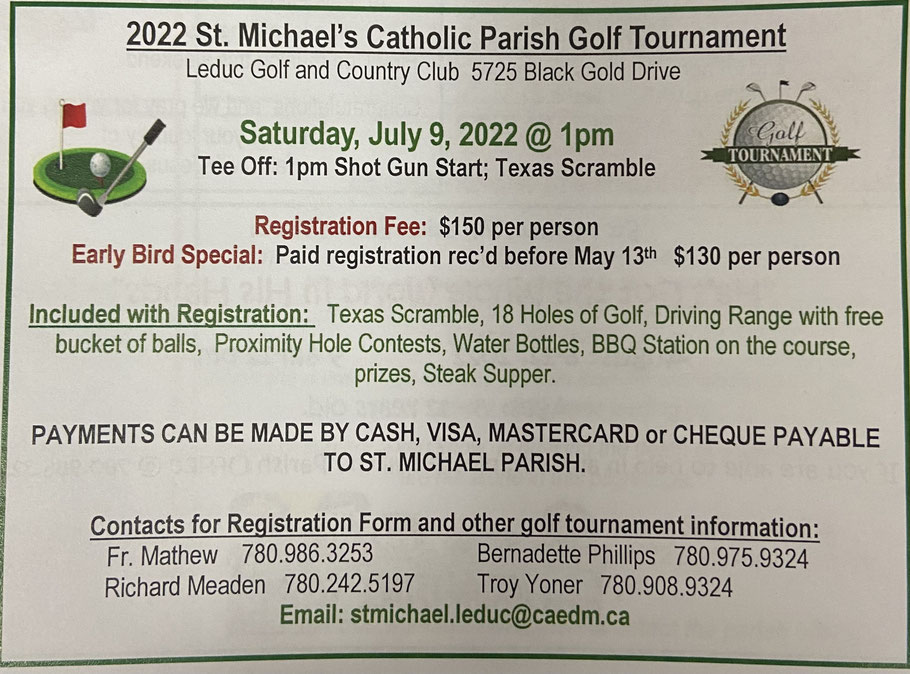 